Publicado en Madrid el 01/06/2020 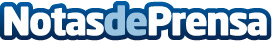 Norauto reincorpora a la totalidad de sus trabajadores e incrementará en un 30% su plantilla Desde este 1 de junio, todos los colaboradores de Norauto se incorporan a la actividad. Se cancela así el ERTE que la compañía tuvo que realizar para cumplir con las restricciones del ‘Estado de Alarma’, garantizando así la seguridad de sus clientes y trabajadores. Desde el pasado 11 de mayo, la compañía ha realizado una apertura gradual de sus establecimientos: primero fueron los talleres, y después las tiendas.  Y a fecha 1 de junio, el 100% de la plantilla vuelve a su puesto de trabajoDatos de contacto:Sara Garbajosa+34  91 330 23 23 Nota de prensa publicada en: https://www.notasdeprensa.es/norauto-reincorpora-a-la-totalidad-de-sus Categorias: Nacional Automovilismo Recursos humanos Consumo Industria Automotriz http://www.notasdeprensa.es